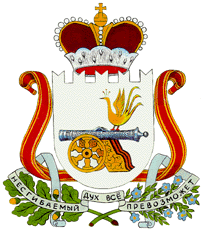 СОВЕТ ДЕПУТАТОВРОМОДАНОВСКОГО СЕЛЬСКОГО ПОСЕЛЕНИЯ   ГЛИНКОВСКОГО РАЙОНА СМОЛЕНСКОЙ ОБЛАСТИРЕШЕНИЕот «12» апреля   2016 года                                                 №11Об утверждении прогнозногоплана приватизации имуществамуниципального образованияРомодановскогосельского поселения Глинковского района                                                                                                                                                                                                         Смоленской области на 2016 год. В соответствии со статьей 217 Гражданского кодекса Российской Федерации Федеральным законом от 21.12.2001 № 178-ФЗ «О приватизации государственного и муниципального имущества», положением о порядке управления и распоряжения имуществом, находящимся в собственности муниципального образования   Ромодановскогосельского поселения  Глинковского района  Смоленской области,Уставом Ромодановского сельского поселения  Глинковского района  Смоленской области, Совет депутатов  Ромодановскогосельского поселения  Глинковского района  Смоленской области                                                                                                                                                                                     РЕШИЛ: 1. Утвердить прогнозный план приватизации имущества муниципального образования   Ромодановскогосельского поселения  Глинковского района  Смоленской области на 2016 год, установив, что имущество Ромодановскогосельского поселения  Глинковского района  Смоленской области, подлежащее приватизации в 2016 году отсутствует.Глава муниципального образования Ромодановского сельского  поселения Глинковского района Смоленской области                                   А.М.Леонов